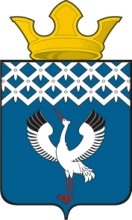 Российская ФедерацияСвердловская область Глава Байкаловского сельского поселенияБайкаловского муниципального районаСвердловской областиРАСПОРЯЖЕНИЕот 02.10.2023  №177/од-рс. БайкаловоОб организации и проведении XVIII Покровской ярмарки                                                                                  на территории Байкаловского сельского поселения в с. Байкалово - 14 октября 2023 годаВ соответствии с Постановлением Правительства Свердловской области  от 30.05.2003 № 333-ПП «О мерах по  обеспечению общественного порядка и безопасности при проведении на территории Свердловской области  мероприятий с массовым пребыванием людей»,   пунктом 3 статьи 16 Федерального закона от 22.11.1995  № 171-ФЗ «О государственном регулировании производства и оборота этилового спирта, алкогольной и спиртосодержащей продукции», законом Свердловской области от 29.10.2013 № 103-ОЗ «О регулировании отдельных отношений в сфере розничной продажи алкогольной продукции и ограничения ее потребления на территории Свердловской области», в целях обеспечения охраны общественного порядка и безопасности граждан в период проведения XVIII Покровской ярмарки – 14 октября 2023 года:1.Подготовить и провести на территории Байкаловского сельского поселения XVIII Покровскую ярмарку 14 октября 2023 года.Назначить ответственными за проведение Покровской ярмарки заместителя главы Байкаловского сельского поселения Боярову Л.В., тел. 2-10-03, директора МБУ «ЦИКД и СД» Новопашину О.В., тел. 2-03-71  и  заведующую Байкаловского ЦДК Крадину А.Э.,  тел. 2-01-65.2.Утвердить План проведения XVIII Покровской ярмарки (Приложение №1). 3. Рекомендовать ММО МВД России «Байкаловский»  осуществить комплекс мер по обеспечению охраны общественного порядка и безопасности граждан при проведении XVIII Покровской ярмарки в с. Байкалово 14 октября 2023 года с 10.00 до 16.00 час. 4. Ограничить въезд автотранспорта на центральную площадь с. Байкалово, расположенную по ул. Революции,27 от перекрестка ул.Кузнецова - ул.Дзержинского в сторону центральной площади   и от перекрестка ул. Мальгина  - ул.Революции в сторону центральной площади 14 октября 2023 года в период времени с 10.00 до 16.00 час..5. Определить места стоянки автотранспорта: стоянка для автотранспорта у магазинов «Копеечка» и «Магнит» по ул. Мальгина. 6. Организовать торговое обслуживание мероприятия предприятиями торговли, определив зону торговли: улица Революции с.Байкалово.Обязать хозяйствующие субъекты, осуществляющие торговое обслуживание, соблюдать Правила торговли.7.Рекомендовать главному врачу ГБУЗ «Байкаловская ЦРБ» Зырянову И.Л. организовать дежурство бригады «Скорой помощи» при проведении мероприятия на центральной площади с.Байкалово 14 октября 2023 года в период времени с 10.00 до 12.00 часов.8.Рекомендовать руководителям торговых организаций всех форм  собственности, расположенных на территории проведения культурно - массового мероприятия в границах ул.Революции - ул.Мальгина - ул.Цельева -ул.Кузнецова, запретить продажу алкогольной продукции с содержанием этилового спирта более чем 16,5 процента готовой продукции, а также пива и пивных напитков, сидра, пуаре, медовухи 14 октября 2023 года с 10.00 до 17.00 час.9.Рекомендовать руководителям торговых организаций всех форм  собственности запретить продажу алкогольной продукции в стеклянной таре на период проведения Покровской ярмарки.10. Директору МКУ «Служба по благоустройству» Сединкину В.А. организовать перекрытие места проведения мероприятия по периметру площади, установку скамеек и урн для мусора.11. Настоящее Распоряжение подлежит размещению на официальном сайте администрации  Байкаловского сельского поселения www.bsposelenie.ru.12.  Контроль исполнения настоящего Распоряжения оставляю за собой.И.о.главы Байкаловского сельского  поселенияБайкаловского муниципального районаСвердловской области                                                                         Л.В.БояроваПриложение №1                          к распоряжению  Главы  Байкаловского сельского поселения от 02.10.2023  № 177/од-рПЛАНпроведения культурно - массового мероприятия, посвященного празднованию  XVIII Покровской ярмарки на территории Байкаловского сельского поселения -                                         14 октября 2023 года.ВремяНазвание мероприятияМесто проведенияОтветственный за проведение мероприятия14 октября  2023 года14 октября  2023 года14 октября  2023 года14 октября  2023 годаМБУ «ЦИКД и СД»МБУ «ЦИКД и СД»МБУ «ЦИКД и СД»МБУ «ЦИКД и СД»8.30-10.30Божественная литургияХрам Покрова пресвятой БогородицыНастоятель Храма Покрова Пресвятой Богородицы Косенков Е.А.,тел. 8908908014610.00-11.00Организация торговых местУлица РеволюцииЗаместитель главы Байкаловского сельского поселения  Боярова Л.В., тел.8(34362) 2-10-0311.00-12.00Работа ярмарочного комитета по детской ярмаркеСквер Байкаловского ЦДКДиректор МБУ «ЦИКД и СД»О.В. Новопашина, тел. 8952138308012.00-12.15Торжественное открытие ярмаркиЦентральная площадь, уличная сценаДиректор МБУ «ЦИКД и СД»О.В. Новопашина, тел. 89521383080Заведующая Байкаловского ЦДК Крадина А.Э., тел.8(34362) 2-01-6512.00-15.00Работа интерактивных площадок ярмарки, мастер-классы по декоративно-прикладному творчествуФойе Байкаловского ЦДКЗаведующая Байкаловского ЦДК Крадина А.Э., тел.8(34362) 2-01-6512.15-14.00Открытый песенный фестиваль «Русская душа»(проведение народных танцевальных игр на уральский манер «Массовик-затейник»Центральная площадь, уличная сценаЗаведующая Байкаловского ЦДК Крадина А.Э., тел.8(34362) 2-01-6512.15-14.00Беспроигрышная  лотереяЦентральная площадьНастоятель Храма Покрова Пресвятой Богородицы Косенков Е.А.,тел. 8908908014612.15-14.00Работа ярмарочного комитета по взрослой ярмаркеЦентральная площадьДиректор МБУ «ЦИКД и СД»О.В. Новопашина, тел. 8952138308014.30-15.30Награждение участников ярмаркиЦентральная площадь, уличная сценаЗрительный зал Байкаловского ЦДКДиректор МБУ «ЦИКД и СД»О.В. Новопашина, тел. 89521383080Заведующая Байкаловского ЦДК Крадина А.Э., тел.8(34362) 2-01-6516.00Закрытие выездной ярмаркиУлица РеволюцииЗаместитель главы Байкаловского сельского поселения  Боярова Л.В., тел.8(34362) 2-10-03Мероприятия МБУ «Байкаловский районный краеведческий музей»Мероприятия МБУ «Байкаловский районный краеведческий музей»Мероприятия МБУ «Байкаловский районный краеведческий музей»Мероприятия МБУ «Байкаловский районный краеведческий музей»09.00- 17.00Открытие выставки «Руками вышитое чудо»ул. Советская, 2МБУ «БРКМ»Директор МБУ «БРКМ» Н.А. Кондрашина,тел. 8(34362)2-02-62